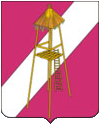 АДМИНИСТРАЦИЯ  СЕРГИЕВСКОГО СЕЛЬСКОГО ПОСЕЛЕНИЯКОРЕНОВСКОГО РАЙОНАПОСТАНОВЛЕНИЕ2 февраля 2024 года                                                                                          № 10ст. СергиевскаяОб утверждении годового отчета о реализации ведомственной целевой программы «Поддержка малого и среднего предпринимательства в Сергиевском сельском поселении Кореновского района на 2023-2025 года»В соответствии с Порядком принятия решений о разработке, реализации и оценки эффективности долгосрочных целевых программ в Сергиевском сельском поселении Кореновского района, утвержденным постановлением администрации Сергиевского сельского поселения Кореновского района от 23 октября 2020 года № 104  «Об утверждении Порядка разработки, утверждения и реализации ведомственных целевых программ в Сергиевском сельском поселении Кореновского района»,  администрация Сергиевского сельского поселения постановляет:1. Утвердить годовой отчет о реализации ведомственной целевой программы «Поддержка малого и среднего предпринимательства в Сергиевском сельском поселении Кореновского района на 2023-2025 года»2. Контроль за выполнением настоящего постановления возложить на начальника финансового отдела администрации Сергиевского сельского поселения Кореновского района И.Г. Гацко.3. Разместить настоящее постановление в  информационно-телекоммуникационной сети Интернет на официальном сайте администрации Сергиевского сельского поселения  Кореновского района и обнародовать в установленном порядке.4.  Постановление  вступает в силу после его официального обнародования.Глава Сергиевского сельского поселения Кореновского района                                                                     А.П. МозговойЛИСТ СОГЛАСОВАНИЯ проекта постановления администрации Сергиевского сельского поселения Кореновского района от 02.02.2024 № 10«Об утверждении годового отчета о реализации ведомственной целевой программы «Поддержка малого и среднего предпринимательства в Сергиевском сельском поселении Кореновского района на 2023-2025 года»Проект подготовлен и внесен:Финансовым отделомадминистрации Сергиевскогосельского поселенияКореновского районаНачальник отдела                                                                                      И.Г. ГацкоВедущий специалист                                                                              Т.А. КуслийСогласовано:Ведущий специалист общего отдела администрации Сергиевскогосельского поселенияКореновского района                                                                           Е.А.РохманкаОТЧЕТо ходе реализации ведомственной целевой программыСергиевского сельского поселения Кореновского района«Поддержка малого и среднего предпринимательства в Сергиевском сельском поселении Кореновского района на 2023-2025 года»(финансирование программы)по состоянию на 31.12.2023 годСергиевское сельское поселение Кореновского районатыс. рублейГлава Сергиевского Сельского поселения Кореновского района                                                                                                                                                                                              А.П. МозговойНачальник финансового отдела                                                                                                                                                                                    И.Г. ГацкоОТЧЕТо ходе реализации ведомственной целевой программы (оценка достижения целевых индикаторов)по состоянию на 31.12.2023 годаВедомственная целевая программа «Поддержка малого и среднего предпринимательства в Сергиевском сельском поселении Кореновского района на 2023-2025 года»Сергиевское сельское поселение Кореновского районаГлава Сергиевского сельского поселения Кореновского района                                                                                                                                                                                         А.П. МозговойНачальник финансового отдела                                                                                                                                                                       И.Г. ГацкоКуслий Тамара Александровна8(861)4298638                     ПРИЛОЖЕНИЕ № 1УТВЕРЖДЕН постановлением администрации Сергиевского сельского поселения Кореновского района от 02.02.2024 № 10Наименование мероприятияКБККБККБККБКСроки реализацииОбъем финансирования (утверждено программой)Объем финансирования (утверждено программой)Объем финансирования (утверждено программой)Объем финансирования (утверждено программой)Объем финансирования (утверждено программой)Предельный объем финансирования (лимит инвестиций)Предельный объем финансирования (лимит инвестиций)Предельный объем финансирования (лимит инвестиций)Предельный объем финансирования (лимит инвестиций)Предельный объем финансирования (лимит инвестиций)Фактически профинансированоФактически профинансированоФактически профинансированоФактически профинансированоФактически профинансированоОбъем выполнения работ (документально подтверждено)Объем выполнения работ (документально подтверждено)Объем выполнения работ (документально подтверждено)Объем выполнения работ (документально подтверждено)Объем выполнения работ (документально подтверждено)Наименование мероприятияРаздел, подразделЦелевая статьяВид расходовКОСГУСроки реализациивсегоФедерал.бюджетКраевой бюджетМестный бюджетВнебюджет.источникивсегоФедерал.бюджетКраевой бюджетМестный бюджетВнебюджет.источникивсегоФедерал.бюджетКраевой бюджетМестный бюджетВнебюджет.источникивсегоФедерал.бюджетКраевой бюджетМестный бюджетВнебюджет.источники1234567891011121314151617181920212223242526Создание положительного имиджа малого и среднего предпринимательства: Регулярное информирование о принимаемых мерах  по поддержке и развитию предпринимательства в крае, районе, поселении (информирование  населения  через  газету «Кореновские Вести» (238,09 см2 по цене 21,00 руб на сумму 5,000 тыс.  рублей (расчет цены по уровню текущего года) информационное обслуживание),  размещение информации на стендах в администрации), популяризация законотворческих инициатив государства и общественных организаций, обеспечение гласности и открытости в сфере малого и среднего бизнеса (о действующих и принимаемых нормативных актах, включая акты, содержащие требования, ограничивающие  свободу предпринимательской деятельности)04120410000000244226Четвертый квартал –ноябрь  20235,05,05,05,05,05,0Всего по программе5,05,05,05,05,05,0                     ПРИЛОЖЕНИЕ № 2УТВЕРЖДЕН постановлением администрации Сергиевского сельского поселения Кореновского района от 02.02.2024 № 10№ п/пНаименование мероприятияСубъект бюджетного планированияЦель программыЗадачи программыНаименование целевых индикаторовСроки реализации программыПлановые показатели индикатора по программеФактические показателииндикатораУровень выполнения, в %1Создание положительного имиджа малого и среднего предпринимательства: Регулярное информирование о принимаемых мерах  по поддержке и развитию предпринимательства в крае, районе, поселении (информирование  населения  через  газету «Кореновские Вести» (238,09 см2 по цене 21,00 руб на сумму 5,000 тыс.  рублей (расчет цены по уровню текущего года) информационное обслуживание),  размещение информации на стендах в администрации), популяризация законотворческих инициатив государства и общественных организаций, обеспечение гласности и открытости в сфере малого и среднего бизнеса (о действующих и принимаемых нормативных актах, включая акты, содержащие требования, ограничивающие  свободу предпринимательской деятельности)Сергиевское сельское поселениеСоздание условий для развития субъектов малого и среднего предпринимательства в условиях формирования конкурентной среды в экономике Сергиевского сельского поселения Кореновского района.Развитие инфраструктуры поддержки малого и среднего  предпринимательстваСоздание положительного имиджа малого и среднего предпринимательстваИнформационно-консультационная поддержка кадров для малого и среднего предпринимательстваАналитическое обеспечение деятельности субъектов малого и среднего предпринимательстваКоличество субъектов малого предпринимательства в расчете на 1000 человек населения, единицДоля среднесписочной численности работников (без внешних совместителей) малых предприятий в среднесписочной численности работников (без внешних совместителей) всех предприятий и организаций, %Общий объем расхода бюджета поселения на развитие и поддержку малого предпринимательства в расчете на одно малое предприятие (в рамках целевой программы), рублейДекабрь 20233516,753516,75100100100